TURKCEDERSİ.NET OKULU2021-2022 EĞİTİM ÖĞRETİM YILI8. SINIFLAR 2. DÖNEM 2. YAZILI SORULARIADI SOYADI:                                 SINIF, NO: “Bu kızcağızı küçüklüğümde öz hemşirem sanırdım. Hasan Tahsin Bey  namında babamın pek samimi arkadaşlarından bir zatın kızı olan Süheyla Hanım'ın pederi ölmüş, babam da bu çocuğu evimize almış, onun tahsil ve terbiyesi ile bizzat alakadar olmuş. Ben alfabeyi ve ilk tahsilimi ondan öğrendim."1. Parçada altı çizili söz grubunun cümleye kattığı anlam aşağıdakilerden hangisidir?A) Sağlık görevlisi       B) KuzenC) Kız kardeş               D) Öğretmen2. Numaralanmış cümlelerin hangisi kanıtlanabilirlik açısından farklıdır? A) I              B) II                 C) III                 D) IV3. Verilen dörtlükte aşağıdakilerden hangisinin örneği yoktur?A)Olumsuz cümle                      B) Şart cümlesi          C) Olumlu cümle                        D) Emir cümlesi Kahramanmaraş ili, Kurtuluş Savaşı sırasında Fransız işgalcilere karşı verdiği yerel mücadeleden dolayı TBMM tarafından istiklal madalyası verilen tek şehirdir. Yeni kararla Maraş olan eski adı, Kahramanmaraş olarak değiştirilmiştir. Kurtuluş Savaşı'nda kahramanca düşmanlara saldırmış ve onları yenmişlerdir.  Halkı direnişe sevk eden olaylar şöyle gelişti: Fransız işgalinin ilk günlerinde Maraş Kalesi’nden Türk bayrağı indirildi. Fakat halk sokaklara düşüp tekrar astı. Yolda Müslüman kadınlara taciz eden üç Ermeni asker civardaki kahvelerden birinin müdahalesiyle karşılaştı. Kahvedekilerden Sütçü İmam olaylara müdahale ederek ikisini öldürdü. Bunun üzerine şehirde mücadele gücü alevlendi. Direnen Maraş halkı 1920 yılında işgalden kurtuldu. 4. Aşağıdakilerden hangisi bu paragraftan çıkarılabilecek bir yargı değildir?A) Sütçü İmam, Fransızlara karşı direnen bu şehirdeki önemli kahramanlardan biridir.B) Düşmana karşı mücadele etmiş bir şehir olan Maraş  ”kahramanlık” unvanını almıştır.C) Maraş, TBMM tarafından istiklal madalyası ile ödüllendirilen en önemli birkaç ilden ilkidir. D) Maraş Kalesi’ndeki Türk bayrağının indirilmesi halkı ayaklandırmış ve sokaklara dökmüştür.5. Aşağıdaki cümlelerin hangisinde deyim vardır?A)Geminin burnunda tayfalar var.B)Ne kadar kaba bir insan olduğunu gösterdi.C)Bize karşı çok sıcak davrandı.D)Eviyle hastane arasında mekik dokuyordu.M.Akif ve arkadaşları Ahmet, Hasan, Süleyman, Ali’nin  çalıştığı yerde nöbetler hafta içi şu şekildedir:-Her gün bir kişi nöbet tutmaktadır.-Her kişi, haftada en fazla bir kez nöbet tutmaktadır.-M.Akif ile Ahmet’in nöbet tutmalarının arasında üç gün vardır.-Ali ile Hasan’ın ise art arda nöbet tuttuğu bilinmektedir.-M.Akif pazartesi günü nöbet tutmaktadır.6. Buna göre aşağıdakilerden hangisi kesinlikle yanlıştır?A)Hasan salı günü nöbet tutmuştur.B)Ali perşembe günü nöbet tutmuştur.C)Ahmet Süleyman’dan önceki gün nöbet tutmuştur.D)Hasan Süleyman’dan sonraki gün nöbet tutmuştur.Fiil kök veya gövdelerine getirilen birtakım eklerle yapılan cümlede isim, sıfat ve zarf görevinde kullanılan sözcüklere fiilimsi denir.7. Buna göre,I.Ata, benimle  düşünerek konuşuyor.II.Doğa Nehir sınıfta şarkı söylemiş.III.Hava bu kadar güzelken evde oturmak insanı üzüyor.cümlelerinin hangilerindeki altı çizili sözcükler fiilimsi değildir?A)I ve II                                        B) Yalnız IC)Yalnız II                                    D)II ve III8. Aşağıdaki cümlelerden hangisi yalnızca özne ve yüklemden oluşmuştur?A) Akşam olunca sokak lambaları güzel bir görüntü veriyor.B) Ara vermeden ders çalışarak eksikliklerini tamamlıyordu.C) Mersin, Akdeniz’in güzelliğini ve sıcaklığını korumuş bir şehirdir.D) Eleştiri yazı türünde bir eser olumlu veya olumsuz bir şekilde tanıtılır.Cümlede herhangi bir ögeyi vurgulamanın yollarından biri o ögeyi yükleme yaklaştırmaktır.9. Bu açıklamaya göre aşağıdaki cümlelerin hangisinde nesne vurgulanmıştır?A) Çölün rengi güneş yükseldikçe göz alıyordu.B) İlkbahar yağmurları yağdığında toprağın güzel kokusunu duyarsınız.C) Bugün dışarısı mevsim normallerinin üstünde cayır cayır yanıyordu.D) Çocuklar geçen hafta sokağın ortasında arabanın camını sopayla kırmışlar.Yer, millet ve kişi adlarıyla kurulan birleşik kelimelerde sadece özel adlar büyük harfle başlar.10. Aşağıdaki cümlelerin hangisinde bu kurala uyulmamasından kaynaklanan bir yazım yanlışı vardır?A)Isparta halısı en özel dokunan  halılarımızdandır.B) Ordu fındığı virüsten dolayı bu yıl çok zamlandı.C) Diyetisyenler Hindistan cevizinin vitamin açısından oldukça zengin olduğunu söylediler.D)Makineyi tamir etmek için İngiliz Anahtarı bulması gerekiyordu.(I) Otobüsteki yolculuğumuz uzun süre devam etti. (II) Şoför, otobüsü bir süre sonra parketti. (III) Daha sonra 09.15’de tekrar yola çıktı. (IV) Yolculuğum boyunca kitap okudum.11. Bu parçadaki numaralanmış cümlelerin hangilerinde bir yazım yanlışı vardır?A)I ve II                                        B) I ve IIIC)III ve IV                                    D) II ve III(I) Deprem,  dünya genelinde baş göstermekte, kötü sonuçlara yol açmaktadır.(II) Ülkemizde  bu afetin olumsuz tesirleri fazlasıyla görülmüş, büyük acılar yaşanmıştır.(III)  Yakın tarihte gerçekleşen Gölcük depremi ve yakın tarihlere denk gelen diğer depremler, ülkemizde on binlerce insanın ölümüne sebep olmuş; milletimiz büyük bir acı duymuş ve yasını tutmuştur.(IV)  Başka bir deyişle Türkiye’nin bir deprem ülkesi olduğu kaçınılmaz bir gerçektir.12. Numaralanmış cümlelerin hangisinde geçiş ve bağlantı ifadesi kullanılmıştır?A)I                B) II           C) III             D) IVKan grubu kalıtsal olarak belirlenen özelliklerimizdendir. Kırmızı kan hücreleri üzerindeki antijenlerin ve kan plazmasındaki antikorların türüne göre kan grubu sınıflandırma çeşitleri var. Bunlardan en bilineni ABO sistemi ile Rh sisteminin birlikte kullanıldığı sınıflandırmadır. Kan hücrelerinin büyük kısmı bazı kemiklerin içindeki boşluklarda bulunan ve süngerimsi bir yapıya sahip olan kemik iliği tarafından üretilir. Kemik iliği nakli bazı kan ve kemik hastalıkları ile bazı kanser türlerinin tedavisinde kullanılan bir yöntemdir. Bir insanın kan grubu kemik iliği nakli sonrası değişebilir. Kemik iliği naklinde hastaya önce yüksek dozda kemoterapi ya da radyasyon verilerek kendi kemik iliğinin işlevini kaybetmesi sağlanır ve hastalıklı kan hücreleri yok edilir. Daha sonra vericiden alınan kemik iliği kök hücreleri hastaya nakledilir. Kan hücreleri nakilden sonra vericiden gelen kemik iliği tarafından üretildiği için hastanın kan grubu birkaç hafta içinde vericinin kan grubuna döner. 13. Metinden aşağıdakilerden hangisi çıkarılamaz?A)Kişilerin kan grubu kemik iliği naklinden sonra değişebilmektedir.B) Kemik iliği nakli yapmak için hastaya kemoterapi ve radyasyon verilir.C) Kan gruplarından en önemlisi olan ABO ve Rh grupları kanı toparlayan gruptur.D) Kan hücreleri naklinden sonra hastanın kanı verici kan grubuna dönmektedir. 14.Numaralanmış cümlelerin hangisinde amaç sonuç anlamı vardır?A)I               B) II             C) III            D) IV15. Aşağıdakilerin hangisinde çatı aranmaz?A)Kardeşim sınav sonucuna çok üzüldü.B) Kedi yemeğini yedi, yere serildi.C) En iyi yaptığı şey düzenli kitap okumasıdır.D) Büyüyünce öğretmen olmak istiyordu.16. Aşağıdaki cümlelerin hangisindeki anlatım bozukluğu  özne yüklem ilişkisine göre diğerlerinden farklıdır?A)Bu resmi kardeşim ve ben yaptım.B)Ablam ve sen aynı odada kalacaksınız.C)Elektrikler gidince ben ve Naz çok korktuk.D)Nermin, Nihal ve Hülya birlikte sinemaya gittiler.17. Aşağıdaki cümlelerin hangisinde tırnak işareti (“  “) diğerlerinden farklı bir amaç için kullanılmıştır?A) Bugün öğrenciler “Kendi Gök Kubbemiz” adlı şiiri incelediler.B)“İzmir üzerine dünyada bir şehir daha yoktur!” diyorlar. C)“Hayatta en hakiki mürşit ilimdir.” vecizesi okullarda  yer almaktadır. D)“Ne mutlu Türk’üm diyene!” sözü her Türk’ü duygulandırır.18. Aşağıdakilerden hangisinde “seçmek” sözcüğünün cümlede kazandığı anlam yanlış verilmiştir?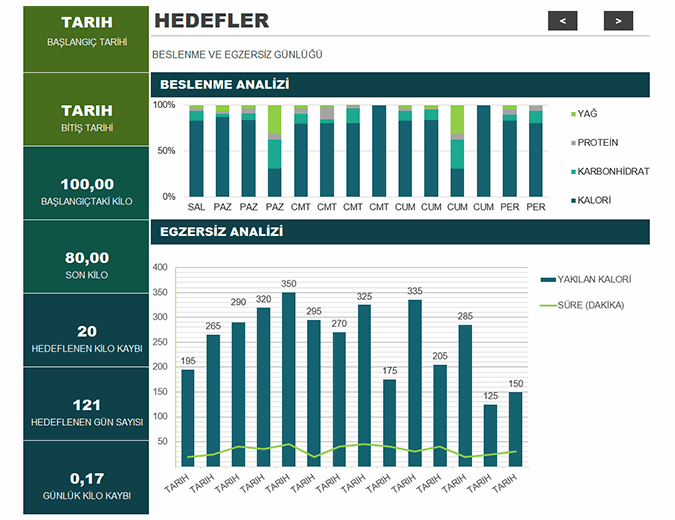 19. Zayıflamak için diyetisyene giden Anıl’ın eline verilen bu tabloya göre aşağıdakilerden hangisi yanlıştır?A) 121 günde 20 kilo vermesi hedeflenmiştir.B)  Belli bir sürede egzersiz yapması beklenmektedir.C) Beslenme türü protein ve karbonhidrattan oluşmaktadır.D) Beslenme ve egzersiz günlüğü iki haftadan oluşmuştur.20. “Para ile satın alınan sadakat, daha fazla para ile mağlup edilir.” cümlesinde anlatılmak istenen düşünce aşağıdakilerden hangisidir?A) Parayı değişik alanlarda değerlendirebilir, dileğimize ulaşmada ondan yararlanabiliriz. B) İnsanlar arasındaki güçlerin yerini para alırsa paraya dayalı bir bağlılık kısa süreli olur.C) Parasını elde tutmayı bilmek, tutumlu olmak her insanın yapacağı bir iş değildir.D) Bazı insanlar paralarına ve varlıklarına çok değer vermezler, böyle insanlar parasını esirgemez.                                                                                                                                                     LEYLA AYDEMİR                                                                                                                                                TÜRKÇE ÖĞRETMENİA)Akif, kütüphanesinden bir kitap seçiyor.Üstün, iyi, uygun bularak yeğlemekB)İnsan zekâsı ile bir adım ilerisini seçemiyorsunuz.Ne olduğunu anlamak, fark etmekC)  O yemek seçer, her şeyi yemez.Titiz davranmak, kolay kolay beğenmemekD)Biz sizi başkanlığa seçtik.Birine oy vererek bir göreve getirmek
